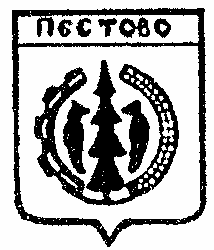 Российская ФедерацияНовгородская областьПестовский районАДМИНИСТРАЦИЯ  УСТЮЦКОГО СЕЛЬСКОГО ПОСЕЛЕНИЯПОСТАНОВЛЕНИЕот  22.03.2021  №  23д. УстюцкоеО внесении изменений в муниципальную Программу «Управление муниципальными финансами                                                                                     Устюцкого сельского поселения»	Руководствуясь действующим законодательством Российской             Федерации, Уставом Устюцкого сельского поселения, в целях  повышения эффективности в сфере управления финансами, обеспечения долгосрочной сбалансированности  и  устойчивости бюджета Устюцкого сельского поселенияПОСТАНОВЛЯЮ:1. Внести в муниципальную Программу «Управление муниципальными финансами   Устюцкого сельского поселения  на 2015 – 2020 годы», утвержденную постановлением Администрации Устюцкого сельского поселения от 03.06.2015   №  48 следующие изменения:1.1. Раздел 11 «Объем и источники  финансирования     Программы в целом и по годам реализации (тыс.руб.)» изложить в следующей редакции:2. Внести в Мероприятия муниципальной Программы изложив в прилагаемой редакции.        3.Опубликовать постановление в муниципальной газете «Информационный вестник Устюцкого сельского поселения».Глава сельского поселения                          С.А.УдальцовV. Мероприятия муниципальной программы 
«Управление муниципальными финансами Устюцкого  сельского поселения на 2015 – 2024 годы»11.Объем и источники  финансирования      Программы в целом и по годам реализации (тыс.руб.)№ п/пНаименование мероприятияИсполнительСрок реализацииИсточник финансированияОбъем финансирования по годам (тыс. руб.)Объем финансирования по годам (тыс. руб.)Объем финансирования по годам (тыс. руб.)Объем финансирования по годам (тыс. руб.)Объем финансирования по годам (тыс. руб.)Объем финансирования по годам (тыс. руб.)Объем финансирования по годам (тыс. руб.)Объем финансирования по годам (тыс. руб.)Объем финансирования по годам (тыс. руб.)Объем финансирования по годам (тыс. руб.)Объем финансирования по годам (тыс. руб.)Объем финансирования по годам (тыс. руб.)№ п/пНаименование мероприятияИсполнительСрок реализацииИсточник финансирования201520162017201820192020202120222022202320232024123467891011121314141515161Задача 1. Координация и обеспечение исполнения бюджетного процесса  в Устюцком сельском  поселенииЗадача 1. Координация и обеспечение исполнения бюджетного процесса  в Устюцком сельском  поселенииЗадача 1. Координация и обеспечение исполнения бюджетного процесса  в Устюцком сельском  поселенииЗадача 1. Координация и обеспечение исполнения бюджетного процесса  в Устюцком сельском  поселенииЗадача 1. Координация и обеспечение исполнения бюджетного процесса  в Устюцком сельском  поселенииЗадача 1. Координация и обеспечение исполнения бюджетного процесса  в Устюцком сельском  поселенииЗадача 1. Координация и обеспечение исполнения бюджетного процесса  в Устюцком сельском  поселенииЗадача 1. Координация и обеспечение исполнения бюджетного процесса  в Устюцком сельском  поселенииЗадача 1. Координация и обеспечение исполнения бюджетного процесса  в Устюцком сельском  поселенииЗадача 1. Координация и обеспечение исполнения бюджетного процесса  в Устюцком сельском  поселении1.11.21.31.41.51.61.71.81.9Соблюдение порядка и сроков разработки проекта бюджета посе-ления, установленных бюджетным законодательством Составление сводной бюджетной росписи бюджета поселения на очередной финансовый годВедение реестра расходных обязательств поселения на основе инвентаризации муниципальных нормативных правовых актовУтверждение порядка и методики планирования бюджетных ассиг-нований бюджета поселения на очередной финансовый годОрганизация  подготовки  и составление ежемесячной, квартальной, годовой отчетности  об исполнении  бюджета  поселенияПроведение заседаний комиссии по укреплению налоговой и фи-нансовой дисциплины по обеспечению доходов и сокращению налоговой задолженности в бюджет поселения и вопросу легализации «теневой» заработной платыМониторинг и оптимизация налоговых льгот, предоставленных в соответствии с муниципальными нормативными правовыми актамиПроведение мониторинга уплаты налога на доходы физических лиц по ряду крупных и средних плательщикам в поселенииМониторинг соблюдения администрацией поселения требований Бюджетного кодекса Российской Федерации и нормативов формирования расходов на содержание органа местного самоуправленияспециалист 1 категории, главный бухгалтер-/--/--/--/--/--/--/-2015-20242015-20242015-20242015-20242015-20242015-20242015-20242015-2024-                            --------------------------------- -                                                                                     ----                          ---       -                     ------ -  ------------------------------------------------------2Задача 2. Повышение эффективности и прозрачности использования средств бюджета Устюцкого сельского поселенияЗадача 2. Повышение эффективности и прозрачности использования средств бюджета Устюцкого сельского поселенияЗадача 2. Повышение эффективности и прозрачности использования средств бюджета Устюцкого сельского поселенияЗадача 2. Повышение эффективности и прозрачности использования средств бюджета Устюцкого сельского поселенияЗадача 2. Повышение эффективности и прозрачности использования средств бюджета Устюцкого сельского поселенияЗадача 2. Повышение эффективности и прозрачности использования средств бюджета Устюцкого сельского поселенияЗадача 2. Повышение эффективности и прозрачности использования средств бюджета Устюцкого сельского поселенияЗадача 2. Повышение эффективности и прозрачности использования средств бюджета Устюцкого сельского поселенияЗадача 2. Повышение эффективности и прозрачности использования средств бюджета Устюцкого сельского поселенияЗадача 2. Повышение эффективности и прозрачности использования средств бюджета Устюцкого сельского поселенияЗадача 2. Повышение эффективности и прозрачности использования средств бюджета Устюцкого сельского поселенияЗадача 2. Повышение эффективности и прозрачности использования средств бюджета Устюцкого сельского поселенияЗадача 2. Повышение эффективности и прозрачности использования средств бюджета Устюцкого сельского поселенияЗадача 2. Повышение эффективности и прозрачности использования средств бюджета Устюцкого сельского поселенияЗадача 2. Повышение эффективности и прозрачности использования средств бюджета Устюцкого сельского поселенияЗадача 2. Повышение эффективности и прозрачности использования средств бюджета Устюцкого сельского поселения2.12.22.32.42.52.6Анализ причин возникновения и динамики кредиторской  задолженности поселения в текущем финансовом году Совершенствование нормативно-правовой базы для перехода составления бюджета поселения на основе программно-целевого принципаРаспределение расходов бюджета поселения по муниципальным целевым программамОбеспечение сопровождения автоматизированных систем, используемых для планирования, исполнения  и  формирования  отчетности  бюджета  поселения Обеспечение размещения в сети «Интернет» информации о бюджет-ном процессе в поселенииОрганизация  мероприятий по  повышению  квалификации  работ-ников  в  сфере  эффективности  бюджетных  расходовспециалист 1 категории, главный бух-галтер-/--/--/--/--/-2015-20162015-20242015-20242015-20242015-20242015-2024---бюджет сел.посе-ления-бюджет сел.посе-ления---1,0-1,0---1,0-1,0---1,0-1,0---1,0-1,0---1,0-1,0---0,0-0,0---1,0-1,0---1,0-1,0---1,0-1,0---1,0-1,0---1,0-1,0---1,0-1,0